http://rubistar.4teachers.org/index.php?screen=ShowRubric&rubric_id=2484765&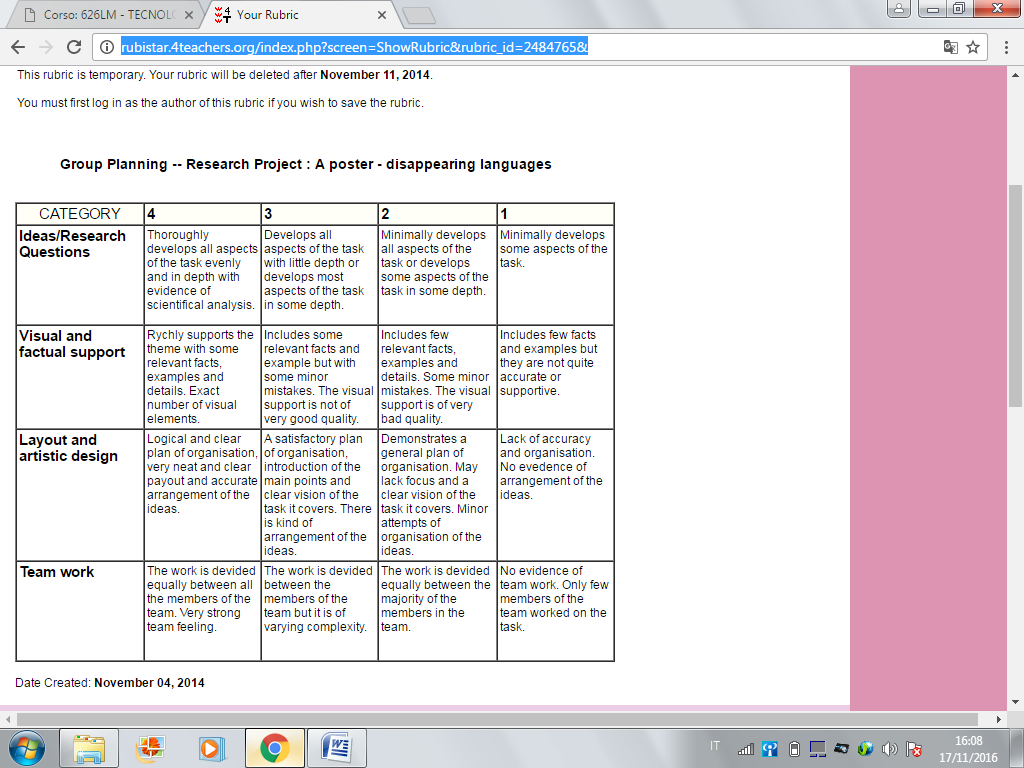 